Ministère des affaires culturelles
Centre des Musiques Arabes et Méditerranéennes 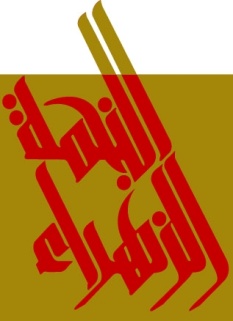 Cahier des ChargesOBJET Fourniture et installation des rayonnages mobiles destinés à l’archivage au profil du Centre des Musiques Arabes MéditerranéennesCONSULTATION N° 01 /2017SommaireDOSSIER DE LA CONSULTATION	3CAHIER DES CLAUSES ADMINISTRATIVES	4Article 1. Objet de la consultation	4Article 2. Conditions de présentation de l’offre	4Article 3. Documents administratifs	4-5Article 4. Documents de l’offre technique	5Article 5. Documents de l’offre financière	5Article 6. Validité de l’offre	6Article 7. Éclaircissements apportés au dossier de consultation :	6Article 8. Prix	6Article 9. Méthodologie de dépouillement	6-7Article 10. Attribution du marché	7Article 11. Avance	7Article 12. Cautionnement définitif	7Article 13. Enregistrement	7Annexe N° 1- Fiche soumissionnaire	8Annexe N° 2- Modèle de lettre de soumission	9Annexe N°3- Garantie de restitution d’avance	10Annexe N° 04- Bordereau des prix	11Annexe N° 5- Déclaration sur l’honneur de non influence	12ANNEXE N° 6- ENGAGEMENT A ASSURER UN SERVICE APRES-VENTE ……………….….13CAHIER DES CLAUSES TECHNIQUES	14CONDITIONS GENERALES ……………………………….……………………..…………………14 SPECIFICITES TECHNIQUES ……………………………...………………...……………...…..14-15ANNEXE N° 7- PLANS DES LOCAUX DE CONSERVATION ………………………….……..16-17	DOSSIER DE LA CONSULTATIONCAHIER DES CLAUSES ADMINISTRATIVES Article 1. Objet de la consultationLe Centre des Musiques Arabes et Méditerranéennes (ci-après le CMAM) se propose de lancer une consultation qui a pour objet la fourniture et l’installation des rayonnages mobiles destinés à l’archivage de ses diverses collections, la consultation est lancée en un seul lot.Le présent cahier des charges a pour objet de définir les prestations concernant les rayonnages mobiles à fournir et à poser selon les prescriptions ci-après. Les plans des locaux étant fournis dans la consultation, chaque soumissionnaire estimera le linéaire de rangement nécessaire afin d’optimiser l’organisation des pièces. Les soumissionnaires intéressés par cette consultation peuvent retirer le cahier des charges gratuitement à partir du site du CMAM www.cmam.tn ou http://www.consultations-publiques.tn/Article 2. Conditions de présentation de l’offre Avant remise de leur offre, les soumissionnaires devront obligatoirement visiter les locaux de conservation.Les offres doivent parvenir par voie postale (recommandé ou par rapide poste) ou déposées directement au bureau d’ordre du CMAM sous pli fermé, au plus tard le 22 août 2017, le cachet du bureau d'ordre faisant foi, à l'adresse suivante:Centre des Musiques Arabes et MéditerranéennesEnnejma Ezzahra - Palais du Baron d'Erlanger - 8, Rue du 2 mars 1934 - 2026Sidi Bou Saïd - TunisieL'offre est constituée de :- Documents administratifs- Offre technique, - Offre financière. L'offre technique et l'offre financière doivent être placées dans deux enveloppes séparées. Ces deux enveloppes seront placées dans une troisième enveloppe extérieure qui comporte les documents administratifs.Article 3. Documents administratifsExtrait du registre du commerce.Une attestation d’affiliation à la C.N.S.S.Une attestation de situation fiscale en cours de validité à la date d’ouverture des plis.Une déclaration  sur l’honneur justifiant que le soumissionnaire n’est pas en état de faillite ou en règlement judiciaire.Déclaration sur l’honneur de non influenceLe cahier des clauses  administratives et technique particulières signé, paraphé sur toutes les pages et portant cachet du soumissionnaire sur la dernière page.Fiche de renseignements généraux sur le soumissionnaire.L'acte de groupement en cas de la participation sous forme de groupement solidaire.Article 4. Documents de l’offre techniqueL’offre technique comporte ce qui suit : Article 5. Documents de l’offre financièreL’offre financière comporte les documents suivants :La soumission selon le modèle joint au cahier des charges dûment signée et portant le cachet du soumissionnaire habilité.Le bordereau des prix établi selon le modèle joint au cahier des charges  dûment signée et portant le cachet du soumissionnaire.Une caution provisoire de huit cent dinars (800 dinars) tunisiens au nom du Centre des Musiques Arabes et Méditerranéennes.Article 6. Validité de l’offreLa validité de l’offre est de 90 jours à partir du jour suivant la date limite de réception des offres.Article 7. Éclaircissements apportés au dossier de consultation :Les candidats qui désirent avoir des éclaircissements sur la consultation courante devront contacter le Centre des Musiques Arabes et Méditerranéennes par écrit, par fax au 71746490 ou par voie postale au :Palais du Baron d'Erlanger - 8, Rue du 2 mars 1934 - 2026Sidi Bou Saïd - TunisieEn précisant comme objet du courrier : consultation n°01/2017 et ce dans un délai maximum de 5 jours avant la date limite de la remise des offres. Article 8. PrixLes prix indiqués par le soumissionnaire sur les documents financiers (la lettre de soumission et les bordereaux de prix), seront conformes aux stipulations ci-après :Les prix sont fermes et non révisables pendant toute la durée d’exécution du marché.Les prix doivent être présentés comme suit :Les prix unitaires hors taxes,Les taxes appliquées,Le montant total de l’offre hors taxes,Le montant total de l’offre en toutes taxes comprises. Article 9. Méthodologie de dépouillementLe dépouillement des offres sera réalisé par une commission de dépouillement désignée à cet effet. Le dépouillement se fait selon la méthode décrite ci-après :Etape 1 : Etude préliminaire des offresConformément aux stipulations du Cahier des Clauses Administratives Particulières, les offres seront vérifiées une à une afin de s’assurer que les soumissionnaires ont présenté tous les documents, pièces, formulaires, certificats et déclarations exigés, ainsi que l’ensemble des éléments permettant d’évaluer les offres.  Seront écartées les offres  qui présentent les lacunes ou manquement suivants :- Modification ou ajout d'ordre technique ou financière apporté à l’offre après la date limite de réception des offres.- La non couverture de l’ensemble des items demandés,- La non-fourniture de pièces administratives ou toute autre pièce exigée par le cahier des charges ou tout document demandé par l’Acheteur public en complément d’information pour justifier l’offre,- Non levée des réserves aux clauses du cahier des charges par le soumissionnaire dans le délai fixé par l’Acheteur public éventuellement,- Le délai d’exécution du marché dépasse le délai maximum exigé (90 jours),- La non présentation d’une offre de service complète,- La non présentation de la caution provisoire au nom du CMAM.Etape 2 : Etude de la conformité technique des offres L’étude de la conformité des offres sera réalisée sur la base des critères minimums exigés dans le Cahier des Clauses Techniques Particulières sur la base des formulaires de conformité technique et des éléments justificatifs et la documentation prouvant la conformité des offres.Les offres qui ne respectent pas les caractéristiques minimales demandées totalement ou partiellement seront éliminées systématiquement.Article 10. Attribution du marchéAprès l’application de l’article 9, le soumissionnaire retenu sera celui qui présente l’offre financière la moins chère.Article 11. Avance Une avance sera payée au fournisseur, s’il la demande. Cette avance portera sur 20% du montant du marché. L’avance sera payée contre la présentation d’une garantie bancaire de valeur égale, auprès d’une banque Tunisienne. L’avance sera déduite du montant global du marché au moment du règlement après fourniture complète de tous les articles et signature d’un PV de réception.Article 12. Cautionnement définitifLe titulaire du marché sera tenu de déposer, dans les vingt (20) jours qui suivent la notification du marché, un cautionnement définitif fixé à 3% du montant du marché.Ce cautionnement ou son reliquat  est  restitué au titulaire du marché ou la caution qui le remplace devient caduque, à condition que le titulaire du marché se soit acquitté de toutes ses obligations lors de la réception définitive.Article 13. Enregistrement Les frais d’enregistrement sont à la charge exclusive du titulaire du marché.                                                                                     Lu et ApprouvéLe soumissionnaireAnnexe N° 1- Fiche soumissionnaireConsultation N°01-2017FICHE DE RENSEIGNEMENTSNom et prénom ou Raison Sociale : ………………………………..…………………Structure légale : …………………………..……………………………………………..Adresse : ………………..………………………………….……………………………….N°Téléphone : …………………..………………… N°Fax : ........................................Date de création : ………………………………………………………………………….Matricule Fiscal : ……………………………………………………………….................N° Registre de commerce : ………………………………………………………………Domaines d’activité: ……………………………………………………………………………..Fait à ...................... le ..........................SIGNATURE ET CACHET DU SOUMISSIONNAIREAnnexe N° 2- Modèle de lettre de soumissionConsultation N°01-2017LETTRE DE SOUMISSIONJe soussigné………………………………………..en qualité de ..................................... inscrit au registre de commerce le ………………………………..sous le numéro ………………… affilié à la C.N.S.S sous le numéro ……………………………………………… faisant élection de domicile au ………………..…………………………………………………………………………….……………Après avoir  pris connaissance de toutes les pièces du dossier de la consultation N02-2016 relatif à la fourniture et la réception provisoire de ..............................., cités ci-dessous :Le cahier des clauses administratives particulières Le cahier des spécifications techniques Les annexesMe soumets et m'engage à fournir la commande et à exécuter les prestations conformément aux dispositions définies dans les documents précités moyennant les prix établis par moi-même en tenant compte de toutes les incidences directes et indirectes des taxes, sachant que les droits  d'enregistrement sont à la charge du fournisseur.Le montant de mon offre résultant de l'application des fournitures et prestations du cahier des charges s'élève à :Montant total TTC des fournitures :en chiffres : _____________et en toutes lettres:____________________________________________________ Déclare que mon offre reste valable pour une durée de 90 jours (délai de validité de l’offre) à compter du lendemain de la date limite de réception des offres.Me soumets et m'engage aussi à exécuter toutes les prestations à partir de l'entrée en vigueur du marché conformément au planning de réalisation dûment approuvé par centre de musiques arabes et méditerranéennes qui se libérera des sommes qu'il doit en créditant le compte n° ______________________ ouvert auprès de _____________________________Affirme sous peine  de résiliation de plein droit du marché ou de la mise en régie à mon tort exclusif que je ne tombe pas sous le coup d'une interdiction légale édictée en Tunisie.Fait à ...................... le ..........................SIGNATURE ET CACHET DU SOUMISSIONNAIREAVEC LA MENTION BON POUR SOUMISSIONAnnexe N° 3- Garantie de restitution d’avanceConsultation N°01-2017Garantie bancaire de restitution d’avance (arrêté du MF)Date : __________________________Au centre de musiques arabes et méditerranéennes.Messieurs,Nous avons été informés que __________________ (Ci-après dénommé « le Fournisseur ») a conclu avec vous le Marché N°_____ en date du _____________ pour l’exécution de ____________________________________________ (Ci-après dénommée « le Marché »).De plus, nous comprenons qu’en vertu les conditions du Marché, une avance au montant de [montant en chiffres et lettres] __________________________________________________________________________ est versée contre une garantie de restitution d’avance.  A la demande du Fournisseur, nous, _________________, nous engageons par la présente, sans réserve et irrévocablement, à vous payer à première demande, tout somme que vous pourriez réclamer dans la limite de  [montant en chiffres et lettres] __________________________________________________________________________Votre demande en paiement doit être accompagnée d’une déclaration attestant que le Fournisseur ne se conforme pas aux conditions du Marché parce qu’il a utilisé l’avance à d’autres fins que la livraison des fournitures.Toute demande en paiement au titre de la présente garantie est conditionnelle à la réception par le Fournisseur de l’avance mentionnée plus haut dans son compte portant le numéro ___________________à _______________________________________________Le montant de la présente garantie sera automatiquement réduit du montant de toute partie du Système qui aura été achevée par le Fournisseur tel que mentionnée dans la copie des documents de livraison ou d’exécution qui nous sera transmise.La présente garantie expire lorsque nous recevons une copie des documents indiquant que le montant total de l’avance a été remboursé par le Fournisseur.Pour et au nom de la BanqueSignatureDate:En tant que :Cachet de la BanqueAnnexe N° 4- Bordereau des prixArrêté la présente consultation à la somme de (en toute lettres) …………………………………………………………………………………………………………………………………………………………………………………………………… Fait à ……………… Le………………Signature et cachet du soumissionnaireAnnexe N° 5- Déclaration sur l’honneur de non influenceJe soussigné ………………………………………………………..………… (Nom, prénom et fonction)Représentant de la société ……………………………………………..……………… (Nom, et adresse) Enregistrée au bureau d’Enregistrement des sociétés de…………………………………………………Sous le N°………………………………………………………………………………….…………Faisant élection de domicile à ………………………………………………………………….……..  Déclare sur l’honneur  de n’avoir pas fait et je m’engage de ne pas faire par moi même ou par personne interposée des promesses ou des dons en vue d’influer sur les différentes procédures de conclusion du présent marché et des étapes de sa réalisation,      Fait à ……………….. Le …………Signature et cachet du soumissionnaireAnnexe N° 6Engagement à assurer un service après-venteJe soussigné ………………………………………………………………………..…m’engage par la présente en ma qualité de …………………………………………….……. de la Société …………………………………..………………………………………………..… à assurer la maintenance de la structure complète des rayonnages mobiles relatif à la consultation N°01/2017 à compter de la date de la réception provisoire et durant douze mois.                                                                          Le soumissionnaire Fait à ………..le………………..                                                                            (Cachet et Signature)CAHIER DES CLAUSES TECHNIQUESConditions Générales :1.1 Description d’un rayonnage mobile: Un rayonnage mobile est un rayonnage modulaire mobile composé de rails de guidage, fixés dans le sol, qui permet d’augmenter la capacité de stockage des documents dans le magasin avec une seule allée d’accès.* Tous les éléments constitutifs des rayonnages, leurs organes de fixation et leurs accessoires, seront réalisés en matériaux neutres traité antirouille, résistant au choc et à l’usure et  in-corrodables.* L’ensemble du mobilier ne devra faire apparaître ni aspérités ni angles agressifs afin d’éviter tout risque de blessure. * Pour Toute la structure des rayonnages mobiles la certification CE, GS, ISO 9001, ISO 14001 IEC 60950 et EN 15095 du fabriquant, en cours de validité à la date d’ouverture des plis est exigée.* Une documentation technique complète et un prospectus relatifs à la structure complète objet du marché, comprenant notamment une description détaillée des caractéristiques techniques. Le cachet du soumissionnaire doit figurer sur tous les prospectus.* Les rayonnages doivent être déplacés facilement et sans effort. * La sécurité des utilisateurs doit être assurée. Pour cela, un système doit bloquer les rayonnages lorsqu’une personne se trouve dans une allée. * Les tablettes seront équipées de butées évitant aux documents de tomber d’un côté ou de l’autre. * Conformes à une utilisation pour une charge d’exploitation au sol de 1500 kg/m² Dimensions et capacité de stockage.* Les rayonnages devront respecter les normes de consultation et l'implantation spécifiée sur les plans joints.2. Spécificités techniquesLe.....................à.............Signature des membres de la                                                    signature de soumissionnairecommission de dépouillement Annexe N° 7- Plans des locaux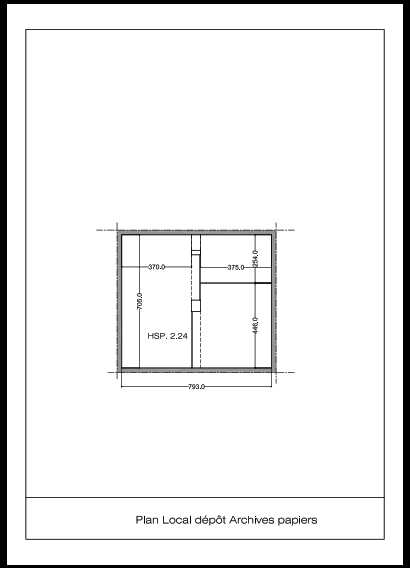 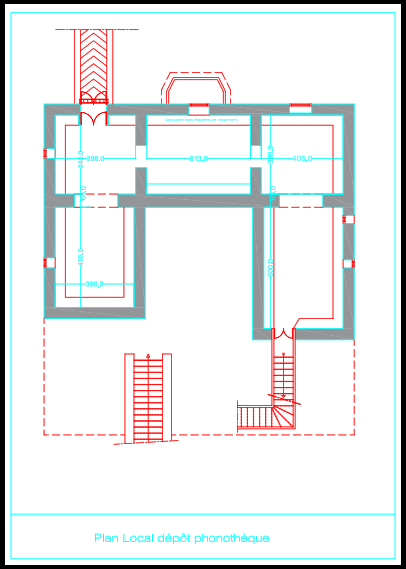 1ère PartiePrésentation générale de l'offre technique (descriptif du projet ainsi que les plans).2ème PartiePour toute la structure des rayonnages mobiles la certification CE, GS, ISO 9001, ISO 14001 IEC 60950 et EN 15095 du fabriquant, en cours de validité à la date d’ouverture des plis est exigée.3ème PartieUn prospectus relatifs à toute la structure mobile objet du marché, comprenant notamment une description détaillée des caractéristiques techniques, indiquant les capacités de rangement, le type d’équipement installé avec indication du certificat de conformité délivré par un organisme habilité  Le cachet du soumissionnaire doit figurer sur tous les prospectus.4ème PartieLe planning prévisionnel détaillé de réalisation du projet (commandes et installation). Selon les délais prescrit dans le cahier des charges. Les intervenants et l’organisation du chantier.5ème partieLe fournisseur est tenu de fournir un manuel de maintenance (informations concernant les opérations d’entretien et de remise en état de matériel, périodicité des opérations d'entretien avec leurs modes opératoires, etc.)6ème partieLe fournisseur s’engage à assurer la maintenance des rayonnages mobiles installés à compter de la date de la réception provisoire et durant douze mois. Il est tenu de présenter une offre technique et financière pour la maintenance de la structure complète après sa réception définitive.DESIGNATION ARTICLESQuantitéPrix Unitaires H.T.Taux TVAPrix Total TTC                                                                                                        Total HT                                                                                                        TVA 18%                                                                                                        Total TTC                                                                                                        Total HT                                                                                                        TVA 18%                                                                                                        Total TTC                                                                                                        Total HT                                                                                                        TVA 18%                                                                                                        Total TTC                                                                                                        Total HT                                                                                                        TVA 18%                                                                                                        Total TTC                                                                                                        Total HT                                                                                                        TVA 18%                                                                                                        Total TTC                                                                                                        Total HT                                                                                                        TVA 18%                                                                                                        Total TTC                                                                                                        Total HT                                                                                                        TVA 18%                                                                                                        Total TTC                                                                                                        Total HT                                                                                                        TVA 18%                                                                                                        Total TTC                                                                                                        Total HT                                                                                                        TVA 18%                                                                                                        Total TTC                                                                                                        Total HT                                                                                                        TVA 18%                                                                                                        Total TTC                                                                                                        Total HT                                                                                                        TVA 18%                                                                                                        Total TTC                                                                                                        Total HT                                                                                                        TVA 18%                                                                                                        Total TTCCaractéristiques Techniques Caractéristiques minimales exigées Quantité Type : Rayonnage modulaire mobile de contrôle Electrique Type : Rayonnage modulaire mobile de contrôle Electrique A indiquerSpécifications techniquesSpécifications techniquesA indiquerMarqueA indiquerA indiquerPoids max block mobile8 tonnesA indiquerMouvementA indiquerA indiquerLongueur de la travée ou d’un épiA indiquerA indiquerHauteur de l’installationA indiquerA indiquerDistance entre la partie haute du rayonnage et le plafond30 cmA indiquerProfondeur des rayonnages400 mmA indiquerEntrainement des rayonnages mobilesContrôle Ecran tactileA indiquerEclairage d’allé des rayonnagesEclairage LEDA indiquerSécuritéMCMS (Contrôle de l’intensité électrique moteur)A indiquerCertificats de sécuritéCE, GS, ISO 9001, ISO 14001 IEC 60950 et EN 15095A indiquerCouleurGris blanc RAL 9002A indiquerCharge maximale par travées800 kgA indiquerLongueur des tablettes1 mA indiquerProfondeur de la tablette400 mmA indiquerCharge maximale de la tablette 100 kg pour 1 ml (mètre linéaire),A indiquerTeinte de la tabletteGris RAL 7035A indiquerLargeur des allées de desserte entre épis80 cmA indiquerPrise de courantA indiquerA indiquerSpécifications électriques du système d’alimentationA indiquerA indiquerSpécifications électrique du moteurA indiquerA indiquer  Socle mobile (fermé par une plinthe anti-poussière).Hauteur 15 cmA indiquerLaquageLaquage par poudre époxyA indiquer